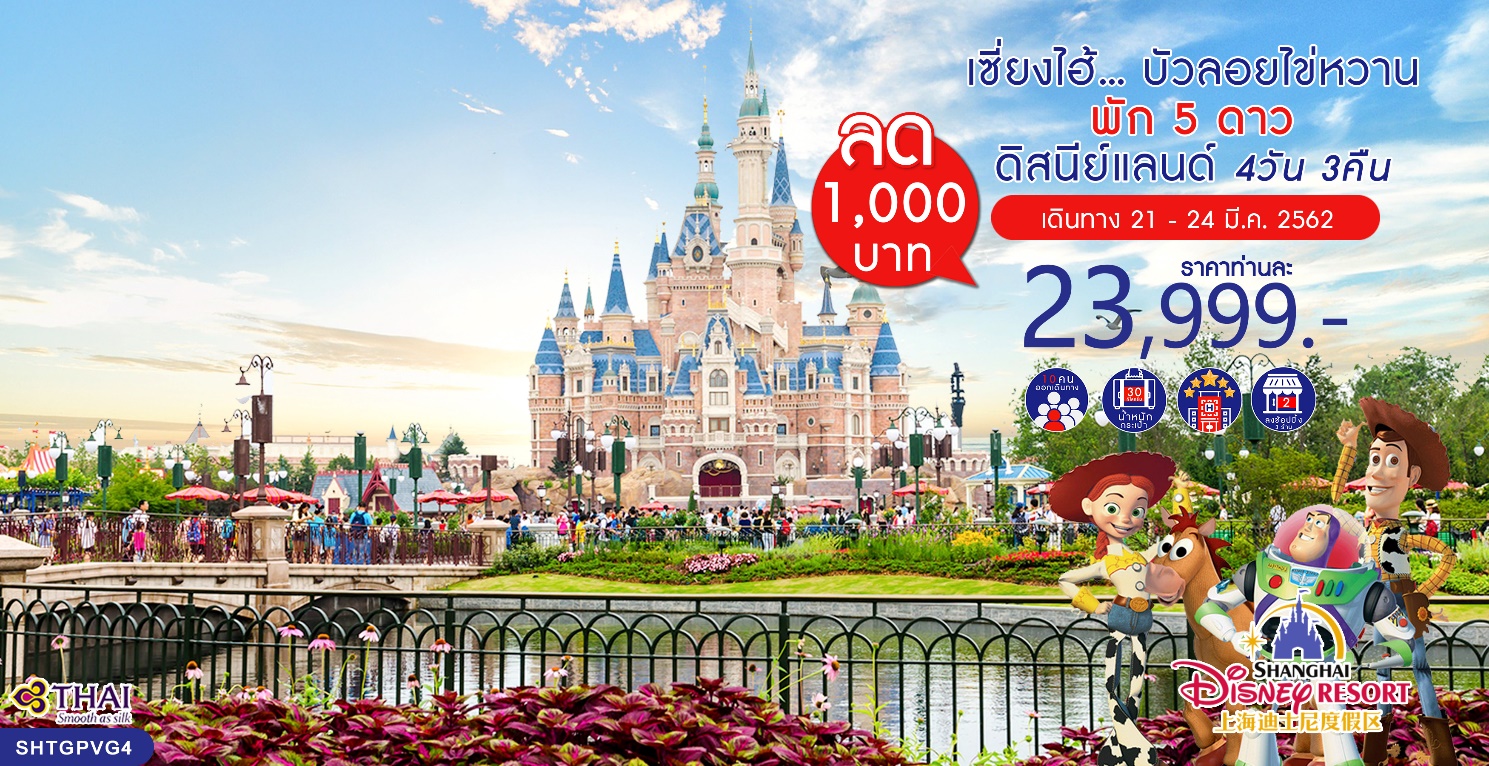  กำหนดการเดินทาง วันที่ 21 - 24 มีนาคม 2562 วันแรก		กรุงเทพฯ-เซี่ยงไฮ้-ขึ้นตึกเซี่ยงไฮ้ทาวเวอร์ (ชั้น 118)07.30 น.	 พร้อมกันที่ สนามบินสุวรรณภูมิ อาคารผู้โดยสารขาออก (ระหว่างประเทศ) ชั้น 4 เคาน์เตอร์ D สายการบิน THAI AIRWAYS INTERNATIONAL (TG) โดยมีเจ้าหน้าที่จากทางบริษัทฯ คอยต้อนรับ และอำนวยความสะดวกแด่ท่านก่อนออกเดินทาง10.35 น.		 เหิรฟ้าสู่ เมืองเซี่ยงไฮ้ โดยสายการบิน THAI AIRWAYS INTERNATIONAL เที่ยวบินที่ TG664	(บริการอาหาร และเครื่องดื่มบนเครื่อง)15.50 น.	เดินทางถึง ท่าอากาศยานผู่ตง มหานครเซี่ยงไฮ้ “ นครปารีสแห่งตะวันออก ” ปัจจุบันเซี่ยงไฮ้เป็นศูนย์กลางอุตสาหกรรมที่ใหญ่ที่สุดของจีน แบ่งออกเป็น 2 เขต คือ เขตผู่ตงใหม่ และเขตผู่ซีเมืองเก่ากั้นโดยแม่น้ำหวงผู่ หลังผ่านพิธีการตรวจคนเข้าเมือง จากนั้นนำท่าน ขึ้นตึก เซี่ยงไฮ้ ทาวเวอร์ (ชั้น 118) ถูกสร้างขึ้นเคียงคู่กับตึกระฟ้าที่เคยสูงที่สุดในจีนมาก่อน อย่างตึก จินเม่า ทาวเวอร์ และ ตึกเซี่ยงไฮ้ เวิลด์ ไฟแนนเชียล เซ็นเตอร์ (ตึกSWFC) ซึ่งปัจจุบันครองตำแหน่งตึกที่สูงที่สุดในจีน และสูงเป็นอันดับ 2 ของโลก ค่ำ	 รับประทานอาหารค่ำ ณ ภัตตาคาร ลิ้มรสอาหารพิเศษ…ไก่แดง พิเศษ!!! โต๊ะละ 2 ตัว	 พักที่ MINI MAX PREMIER HOTEL หรือเทียบเท่า ระดับ 5 ดาว*****วันที่สอง	สวนสนุกเซี่ยงไฮ้ดิสนีย์แลนด์ (รวมค่าเข้า)เช้า		 รับประทานอาหารเช้า ณ ห้องอาหารโรงแรมนำท่านเข้าสู่ดินแดนแห่งความฝัน SHANGHAI DISNEYLAND เซี่ยงไฮ้ดิสนีย์แลนด์ แห่งนี้เป็นสวนสนุกแห่งที่ 6 ของดิสนีย์แลนด์ทั่วโลก มีขนาดใหญ่อันดับ 2 ของโลก รองจากดิสนีย์แลนด์ในออร์แลนโด รัฐฟลอริดา สหรัฐฯ และเป็นสวนสนุกดิสนีย์แลนด์แห่งที่ 3 ในเอเชีย ตั้งอยู่ในเขตฉวนซา ใกล้กับแม่น้ำหวงผู่ และสนามบินผู่ตง สวนสนุกเซี่ยงไฮ้ดิสนีย์แลนด์มีขนาดใหญ่กว่าฮ่องกงดิสนีย์แลนด์ถึง 3 เท่าเลยล่ะ ใช้เวลาร่วม 5 ปีในการก่อสร้าง โดยใช้งบทั้งสิ้นราว 5.5 พันล้านเหรียญ หรือราว 180,000 ล้านบาท สวนสนุกแห่งนี้เป็นทรัพย์สินของดิสนีย์ร้อยละ 43 ที่เหลือเป็นของ ซั่งไห่ เสิ่นตี้ กรุ๊ป กิจการรัฐวิสาหกิจจีน รวมถึงภาคส่วนต่างๆ ที่อัดฉีดเงินสนับสนุนเพื่อช่วยกันแสวงหาผลกำไรในอนาคต  ในสวนสนุกจะไฮไลต์ด้วย Enchanted Storybook Castle ปราสาทดิสนีย์ที่ใหญ่ที่สุดในโลก และมีทั้งหมด 6 ธีมพาร์คด้วยกัน ทั้ง Adventure Isle, Mickey Avenue, Gardens of Imagination, Tomorrowland, Treasure Cove และ Fantasyland มีสารพัดเครื่องเล่นหวาดเสียว และแหล่งรวมความบันเทิงที่น่าสนใจ  ในส่วนของโรงแรมจะมี The Shanghai Disneyland Hotel เป็นโรงแรมที่ได้รับแรงบันดาลใจจากศิลปะสมัยใหม่ที่มีกลิ่นอายของมนตร์ขลัง ดิสนีย์ และอีกโรงแรมชื่อ Toy Story Hotel ตกแต่งด้วยของเล่นจากการ์ตูนดิสนีย์เรื่อง Toy Story ดูน่ารักไม่แพ้กัน ที่ Disneytown ก็จะรวมแหล่งช้อปปิ้ง แหล่งทานอาหาร และความบันเทิงต่างๆ อาทิ Walt Disney Grand Theatre โรงละครบรอดเวย์แห่งแรกของจีนที่เคยฉายเรื่อง Lion King ด้านโซน Wishing Star Park ก็จะเป็นสวนพฤกษชาติสวยงามขนาด 40 เอเคอร์ มีทางเดินเลียบทะเลสาบที่ส่องไฟกะพริบอย่างเว่อร์วัง เหมาะกับคนรักธรรมชาติ สมควรแก่เวลา นำท่านเดินทางสู่ที่พักอาหารเที่ยงและอาหารค่ำอิสระตามอัธยาศัย เพื่อความสะดวกในการเที่ยวเครื่องเล่นของท่านหมายเหตุ : เพื่อผลประโยชน์ของลูกทัวร์เป็นสำคัญ ทางบริษัทฯ ขอสงวนสิทธิ์ในการเปลี่ยนแปลงรายการเที่ยวดิสนีย์แลนด์ กรณีที่ตรงวันเสาร์หรืออาทิตย์ เนื่องจากจะมีนักท่องเที่ยวค่อนข้างมาก อาจทำให้ไม่สามารถเล่นเครื่องเล่นได้ตามที่หวังไว้ 	 พักที่ MINI MAX PREMIER HOTEL หรือเทียบเท่า ระดับ 5 ดาว*****วันที่สาม	หาดไว่ทาน-ถนนนานกิง-ตึก STARBUCKS ที่ใหญ่และสวยที่สุดในโลก-ร้านนวดเท้า(บัวหิมะ) 		ตลาดซุปเปอร์มาร์เก็ตเหอ หม่าเช้า		 รับประทานอาหารเช้า ณ ห้องอาหารโรงแรมนำท่านสู่บริเวณ หาดไว่ทาน ตั้งอยู่บนฝั่งตะวันตกของแม่น้ำหวงผู่มีความยาวจากเหนือจรดใต้ถึง 4 กิโลเมตรเป็นเขตสถาปัตยกรรมที่ได้ชื่อว่า “พิพิธภัณฑ์สิ่งก่อสร้างหมื่นปีแห่งชาติจีน” ถือ เป็นสัญลักษณ์ที่โดดเด่นของนครเซี่ยงไฮ้ จากนั้นนำท่านช้อปปิ้งย่าน ถนนนานกิง ศูนย์กลางสำหรับการช้อปปิ้งที่คึกคักมากที่สุดของนครเชี่ยงไอ้ รวมทั้งห้างสรรพสินค้าใหญ่ชื่อดังกว่า 10 ห้าง    เที่ยง		 รับประทานอาหารกลางวัน ณ ภัตตาคาร ลิ้มรสอาหารพิเศษ....บุฟเฟ่ตต์ซีฟู้ดบ่าย	นำท่านสู่ ตึก STARBUCKS สาขาใหม่ที่นครเซี่ยงไฮ้ มาพร้อมกับความยิ่งใหญ่อลังการ ครองตำแหน่งสตาร์บัคส์ที่ใหญ่และสวยที่สุดในโลก ซึ่งได้ทำการเปิดตัวไปเมื่อวันที่ 6 ธันวาคม 2560  มีเนื้อที่ใหญ่โตถึง 2,787 ตารางเมตร ด้านบนของร้านตกแต่งด้วยแผ่นไม้รูปหกเหลี่ยมซึ่งเป็นงานแฮนด์เมดจำนวน 10,000 แผ่น และที่ตั้งตระหง่านอยู่กลางร้านคือถังคั่วกาแฟทองเหลืองขนาด 40 ตัน สูงเท่าตึก 2 ชั้น ประดับประดาด้วยแผ่นตราประทับแบบจีนโบราณมากกว่า 1,000 แผ่น ซึ่งบอกเล่าเรื่องราวความเป็นมาของสตาร์บัคส์ กาแฟที่คั่วในถังทองเหลืองนี้จะถูกส่งผ่านไปตามท่อทองเหลืองด้านบน ซึ่งจะทำให้เกิดเสียงราวกับเสียงดนตรี มีเคาน์เตอร์ที่ยาวที่สุด ซึ่งมีความยาวถึง 26.9 เมตร ครองตำแหน่งเคาน์เตอร์ของสตาร์บัคส์ที่มีความยาวที่สุดในโลก มีเครื่องดื่มหลากหลายมากกว่า 100 ชนิด รวมทั้งเครื่องดื่มที่มีเฉพาะสาขานี้เพียงแห่งเดียว นำท่านเดินทางสู่ ร้านนวดเท้า เพื่อสุขภาพ ผ่อนคลายความเมื่อยล้า กับยานวดขนาดพิเศษสูตรเดียวไม่ซ้ำใคร พร้อมชมครีมเป่าซู่ถัง หรือที่รู้จักกันดีในชื่อ “บัวหิมะ” สรรพคุณเป็นเลิศในด้านรักษาแผลไฟไหม  ผุพอง และแมลงกัดต่อย เป็นยาสามัญประจำบ้าน จากนั้นนำท่านสู่ ตลาดซุปเปอร์มาร์เกตเหอ หม่า ซึ่งก่อตั้งโดย แจ็ก หม่า มหาเศรษฐี เจ้าสัวธุรกิจชื่อดังชาวจีน ถือเป็นตลาดซุปเปอร์มาร์เกตสุดล้ำ ซึ่งผสมผสานการเชื่อมต่อออนไลน์กับออฟไลน์ผ่านมือถือ ซึ่งง่ายต่อการซื้อของเป็นอย่างมาก แถมยังสามารถสั่งออเดอร์ออนไลน์ซึ่งมีการจัดส่งฟรีในระยะ 3 กิโลเมตร ในเวลาเพียง 30 นาทีเท่านั้นค่ำ	 รับประทานอาหารค่ำ ณ ภัตตาคาร ลิ้มรสอาหารพิเศษ...เสี่ยวหลงเปา	 พักที่ EQUBE HOTEL หรือเทียบเท่า ระดับ 5 ดาว*****วันที่สี่		จูเจียเจี่ยว-หมู่บ้านโบราณจูเจียเจี่ยว+ล่องเรือ-ร้านหยก-เซี่ยงไฮ้-กรุงเทพฯเช้า		 รับประทานอาหารเช้า ณ ห้องอาหารโรงแรมนำท่านเดินทางสู่ เมืองโบราณจูเจียเจี่ยว ซึ่งตั้งอยู่ทางทิศตะวันตกของเซี่ยงไฮ้ ริมฝั่งทะเลสาบดื้นซาน และอยู่ระหว่างมณฑลเจ๋อเจียงกับมณฑลเจียงซู เป็นตำบลน้ำแห่งวัฒนธรรมโบราณ ติดอันดับหนึ่งในสี่ที่มีชื่อเสียงโด่งดังในบรรดาตำบลน้ำของเมืองเซี่ยงไฮ้   อีกทั้งได้ชื่อว่าเป็นไข่มุกใต้แม่น้ำแยงซีเกียงจนถึงปัจจุบันนี้ ท่านจะได้ ล่องเรือชมเมืองจูเจียเจี่ยว ซึ่งเป็นเมืองที่มีสิ่งก่อสร้างทางวัฒนธรรมโบราณของราชวงศ์หมิง  และราชวงศ์ซิงอยู่มากมาย เที่ยง		 รับประทานอาหารกลางวัน ณ ภัตตาคาร บ่าย		นำท่านแวะ ร้านหยก ซึ่งเป็นเครื่องประดับนำโชค ให้ท่านได้เลือกซื้อเป็นของฝากล้ำค่า17.20 น.        	เหิรฟ้าสู่ กรุงเทพฯ โดยสายการบิน THAI AIRWAYS INTERNATIONAL เที่ยวบินที่ TG665 (เวลาไฟล์บิน 07.30-11.05 หรือ 08.15-12.10) (บริการอาหารและเครื่องดื่มบนเครื่อง)21.15 น.	ถึงท่าอากาศยานสุวรรณภูมิ กรุงเทพฯ โดยสวัสดิภาพ พร้อมความประทับใจ........   ********ขอบคุณทุกท่านที่ใช้บริการ********       ซื่อสัตย์ จริงใจ ห่วงใย เน้นบริการ คืองานของเรา     (*** กรุ๊ปออกเดินทางได้ตั้งแต่ 10 ท่านขึ้นไป ***)เซี่ยงไฮ้...บัวลอยไข่หวานดิสนีย์แลนด์ (พัก 5 ดาว) 4 วัน 3 คืน (TG)ค่าตั๋วเครื่องบินชั้นทัศนาจร ไป-กลับ พร้อมกรุ๊ป ตามที่ระบุไว้ในรายการเท่านั้น ค่าภาษีสนามบินทุกแห่ง หากสายการบินมีการปรับราคาภาษีน้ำมันขึ้น ทางบริษัทฯ ขอสงวนสิทธิ์เก็บค่าภาษีน้ำมันเพิ่มตามความเป็นจริง ก่อนการเดินทาง**ราคาทัวร์นี้เช็คภาษีน้ำมัน ณ วันที่ 31 ต.ค. 61 เป็นเงิน 3,400 บาทค่าวีซ่าจีน ปกติ 4 วันทำการ ราคา 1,500 บาท (ผู้ถือหนังสือเดินทางไทย) **กรณียื่นด่วน 2 วันทำการ ชำระค่าส่วนต่างเพิ่ม 1,050 บาท (ชำระพร้อมค่าทัวร์ส่วนที่เหลือ)  ค่าโรงแรมระดับมาตรฐาน (พักห้องละ 2-3 ท่าน), อาหาร และเครื่องดื่มทุกมื้อ ตามที่ระบุไว้ในรายการ5.  ค่ายานพาหนะ และค่าธรรมเนียมเข้าชมสถานที่ต่างๆ ตามที่ระบุไว้ในรายการน้ำหนักสัมภาระ ท่านละไม่เกิน 30 กิโลกรัม  สัมภาระติดตัวขึ้นเครื่องได้ 1 ชิ้น ต่อท่าน น้ำหนักต้องไม่เกิน 7 กิโลกรัม, ค่าประกันวินาศภัยเครื่องบินตามเงื่อนไขของแต่ละสายการบินที่มีการเรียกเก็บค่าประกันอุบัติเหตุระหว่างการเดินทาง ท่านละไม่เกิน 1,000,000 บาท (ค่ารักษาพยาบาล 500,000 บาท) คุ้มครองผู้เอาประกันที่มีอายุตั้งแต่ 1 เดือนขึ้นไป และผู้เอาประกันอายุระหว่าง 1 เดือน ถึง 15 ปี และผู้ที่มีอายุสูงกว่า 70 ปี ขึ้นไป ค่าชดเชยทั้งหลายตามกรมธรรม์จะลดลงเหลือเพียงครึ่งหนึ่งของค่าชดเชยที่ระบุไว้ในกรมธรรม์ทั้งนี้ย่อมอยู่ในข้อจำกัดที่มีการตกลงไว้กับบริษัทประกันชีวิต ทุกกรณี ต้องมีใบเสร็จ และมีเอกสารรับรองทางการแพทย์ หรือจากหน่วยงานที่เกี่ยวข้องหมายเหตุ ** ในกรณีลูกค้าท่านใดสนใจ ซื้อประกันการเดินทางเพื่อให้คลอบคลุมในเรื่องของสุขภาพ ท่านสามารถสอบถามรายละเอียดเพิ่มเติมได้ที่เจ้าหน้าที่ของบริษัท ฯ ***ทั้งนี้อัตราเบี้ยประกันเริ่มต้นที่ 330 บาท ขึ้นอยู่กับระยะเวลาการเดินทางการประกันไม่คุ้มครองกรณีที่เสียชีวิต หรือ เจ็บป่วยทางร่างกายด้วยโรคประจำตัว, การติดเชื้อ, ไวรัส, ไส้เลื่อน, ไส้ติ่ง, อาการที่เกี่ยวข้องกับการติดยา, โรคติดต่อทางเพศสัมพันธ์, การบาดเจ็บจากความเสียหายโดยเจตนา, การฆ่าตัวตาย, เสียสติ, ตกอยู่ภายใต้อำนาจของสุรายาเสพติด, บาดเจ็บจากการทะเลาะวิวาท การแท้งบุตร, การบาดเจ็บเนื่องมาจากอาชญากรรม, จลาจล, นัดหยุดงาน, การก่อการร้าย การยึดพาหนะ และการปล้นอากาศยาน (Terrorism, Hijack, Skyjack) และอื่นๆตามเงื่อนไขในกรมธรรม์อัค่าบริการดังกล่าว (ข้อ 1-7) เป็นค่าบริการเฉพาะผู้เดินทางที่เป็นชาวไทยเท่านั้น!!! 1.  ค่าทำหนังสือเดินทางทุกประเภทค่าใช้จ่ายอื่นๆ ที่นอกเหนือจากรายการระบุ เช่น ค่าใช้จ่ายส่วนตัวอื่นๆ ฯลฯกรุณาเตรียมค่าทิปไกด์, คนขับรถ และหัวหน้าทัวร์ รวม 120 หยวนต่อคน (เด็กชำระทิปเท่ากับผู้ใหญ่)กรณีกรุ๊ปออกเดินทางน้อยกว่า 15 ท่าน ขอเก็บค่าทิปเพิ่ม 50 หยวน / ท่าน / ทริปค่าภาษีมูลค่าเพิ่ม VAT 7 % และหักภาษี ณ ที่จ่าย 3 % ในกรณีที่ลูกค้าต้องการใบเสร็จรับเงินที่ถูกต้อง จะต้องบวกค่าภาษีมูลค่าเพิ่ม และหัก ณ ที่จ่าย จากยอดขายจริงทั้งหมดเท่านั้น และโปรดแจ้งทางบริษัทฯ จะออกให้ภายหลัง ขอสงวนสิทธิ์ออกใบเสร็จที่ถูกให้กับบริษัททัวร์เท่านั้นค่าวีซ่าจีนสำหรับชาวต่างชาติค่าทัวร์ชาวต่างชาติ เก็บเพิ่ม 700 หยวน/ท่าน/ทริปในการจองครั้งแรก ชำระมัดจำท่านละ 15,000 บาท หรือทั้งหมด (ภายใน 3 วัน หลังจากทำการจอง) พร้อมส่งสำเนาหนังสือเดินทาง ให้กับเจ้าหน้าที่ฝ่ายขายส่งหนังสือเดินทางตัวจริง, พร้อมรูปถ่าย จำนวน 2 รูป (ตามกฎของการขอวีซ่าจีนในหัวข้อด้านล่าง) และเอกสารที่ให้กรอกท้ายโปรแกรมทัวร์ ให้กับเจ้าหน้าที่ฝ่ายขาย ก่อนเดินทาง 15 วัน **กรณียื่นด่วน 2 วันทำการ ชำระค่าส่วนต่างเพิ่ม 1,050 บาท  (อัตราดังกล่าวข้างต้น สำหรับผู้ถือหนังสือเดินทางไทยเท่านั้น) ชำระส่วนที่เหลือ ก่อนเดินทาง 15 วัน (ไม่นับรวมวันเสาร์ อาทิตย์ และวันหยุดราชการ)   แจ้งยกเลิกก่อนเดินทาง 30 วัน คืนค่าใช้จ่ายทั้งหมด    แจ้งยกเลิกก่อนเดินทาง 15-29 วัน เก็บค่าใช้จ่ายท่านละ 15,000 บาท    แจ้งยกเลิกน้อยกว่า 1-14 วันก่อนเดินทาง ทางบริษัทฯ ขอสงวนสิทธิ์เก็บค้าใช้จ่ายทั้งหมดกรณีเจ็บป่วย จนไม่สามารถเดินทางได้ ซึ่งจะต้องมีใบรับรองแพทย์จากโรงพยาบาลรับรอง บริษัทฯ จะพิจารณาเลื่อนการเดินทางของท่านไปยังคณะต่อไป แต่ทั้งนี้ท่านจะต้องเสียค่าใช้จ่ายที่ไม่สามารถเรียกคืนได้ เช่น ค่าตั๋วเครื่องบิน ค่าห้อง ค่าธรรมเนียมวีซ่าตามที่สถานทูตฯ เรียกเก็บ และค่าใช้จ่ายอื่นๆ ที่เกิดขึ้นตามจริง ในกรณีที่ไม่สามารถเดินทางได้ เมื่อท่านออกเดินทางไปกับคณะแล้ว ท่านงดการใช้บริการรายการใดรายการหนึ่ง หรือไม่เดินทางพร้อมคณะถือว่า   ท่านสละสิทธิ์ ไม่อาจเรียกร้องค่าบริการ และเงินมัดจำคืน ไม่ว่ากรณีใดๆ ทั้งสิ้น  กรุ๊ปที่เดินทางช่วงวันหยุดเทศกาลที่ต้องการันตีมัดจำกับสายการบินหรือค่ามัดจำที่พัก รวมถึงเที่ยวบินพิเศษ เช่น Extra Flight และ Charter Flight จะไม่มีการคืนเงินมัดจำ หรือค่าทัวร์ทั้งหมด เนื่องจากค่าตั๋วเป็นการเหมาจ่ายในเที่ยวบินนั้นๆ คณะทัวร์ครบ 10 ท่านออกเดินทาง มีหัวหน้าทัวร์ไทยเดินทางไป-กลับ พร้อมกับคณะ ตามนโยบายร่วมกับการท่องเที่ยวแห่งเมืองจีน ทุกเมือง กำหนดให้มีการประชาสัมพันธ์สินค้าพื้นเมืองให้นักท่องเที่ยวทั่วไปได้รู้จักคือ ร้านหยก, ร้านนวดเท้า(บัวหิมะ) ซึ่งจำเป็นต้องบรรจุในโปรแกรมทัวร์ด้วย เพราะมีผลกับราคาทัวร์ จึงเรียนให้นักท่องเที่ยวทุกท่านทราบว่าร้านทุกร้านจำเป็นต้องรบกวนทุกท่านแวะชม ซึ่งจะใช้เวลาร้านละประมาณ 60-90 นาที ซื้อหรือไม่ซื้อขึ้นอยู่กับความพอใจของลูกค้าเป็นหลัก ไม่มีการบังคับใดๆ ทั้งสิ้น หากท่านปฏิเสธที่จะไม่เข้าร้านดังกล่าว ทางบริษัทฯ จะขอเรียกเก็บค่าใช้จ่ายที่เกิดขึ้นจากท่านเป็นจำนวนเงิน 400 หยวน/ คน/ วันที่ไม่เข้าร้าน บริษัทฯ มีสิทธิ์ที่จะเปลี่ยนแปลงรายละเอียดบางประการในทัวร์นี้ เมื่อเกิดเหตุสุดวิสัยจนไม่อาจแก้ไขได้ รายการท่องเที่ยวสามารถเปลี่ยนแปลงได้ตามความเหมาะสม โดยคำนึงถึงผลประโยชน์ของผู้เดินทางเป็นสำคัญ รายการท่องเที่ยว และอาหาร สามารถสลับรายการในแต่ละวัน เพื่อให้โปรแกรมการท่องเที่ยวเป็นไปอย่างราบรื่น และเหมาะสม โดยคำนึงถึงผลประโยชน์ของผู้เดินทางเป็นสำคัญ บริษัทฯ ไม่รับผิดชอบค่าเสียหายในเหตุการณ์ที่เกิดจากสายการบิน ภัยธรรมชาติ ปฏิวัติ และอื่นๆที่อยู่นอกเหนือการควบคุมของทางบริษัทฯหรือค่าใช้จ่ายเพิ่ม เติมที่เกิดขึ้นทางตรงหรือทางอ้อม เช่น การเจ็บป่วย, การถูกทำร้าย, การสูญหาย, ความล่าช้า หรือจากอุบัติเหตุต่างๆ ทางบริษัทฯ จะไม่รับผิดชอบใดๆ ทั้งสิ้นหากเกิดกรณีความล่าช้าจากสายการบิน, การประท้วง, การนัดหยุดงาน, การก่อจลาจล หรือกรณีที่ท่านถูกปฏิเสธ การเข้าหรือออกเมืองจากเจ้าหน้าที่ตรวจคนเข้าเมือง หรือเจ้าหน้าที่กรมแรงงานทั้งจากไทย และต่างประเทศซึ่งอยู่นอกเหนือความรับผิดชอบของบริษัทฯ หากไม่สามารถไปเที่ยวในสถานที่ที่ระบุในโปรแกรมได้ อันเนื่องมาจากธรรมชาติ ความล่าช้า และความผิดพลาดจากทางสายการบิน จะไม่มีการคืนเงินใดๆทั้งสิ้น แต่ทั้งนี้ทางบริษัทฯจะจัดหารายการเที่ยวสถานที่อื่นๆ มาให้ โดยขอสงวนสิทธิ์การจัดหานี้โดยไม่แจ้งให้ทราบล่วงหน้า ราคานี้คิดตามราคาตั๋วเครื่องบินในปัจจุบัน หากราคาตั๋วเครื่องบินปรับสูงขึ้น บริษัทฯ สงวนสิทธิ์ที่จะปรับราคาตั๋วเครื่องบินตามสถานการณ์ดังกล่าว ทางบริษัทฯจะไม่รับผิดชอบใดๆ ทั้งสิ้น หากท่านใช้บริการของทางบริษัทฯไม่ครบ อาทิ ไม่เที่ยวบางรายการ, ไม่ทานอาหารบางมื้อ เพราะค่าใช้จ่ายทุกอย่าง ทางบริษัทฯได้ชำระค่าใช้จ่ายให้ตัวแทนต่างประเทศแบบเหมาขาดก่อนออกเดินทางแล้ว กรณีที่กองตรวจคนเข้าเมืองทั้งที่กรุงเทพฯ และในต่างประเทศปฏิเสธมิให้เดินทางออก หรือเข้าประเทศที่ระบุในรายการเดินทาง  บริษัทฯ ของสงวนสิทธิ์ที่จะไม่คืนค่าบริการไม่ว่ากรณีใดๆ ทั้งสิ้นอัตราค่าบ ทางบริษัทฯจะไม่รับผิดชอบใดๆ ทั้งสิ้น หากเกิดสิ่งของสูญหายจากการโจรกรรม และ/หรือ เกิดอุบัติเหตุที่เกิดจากความประมาทของตัวนักท่องเที่ยวเอง ในกรณีที่ลูกค้าต้องออกตั๋วโดยสารภายในประเทศ กรุณาติดต่อเจ้าหน้าที่ของบริษัท ฯ ก่อนทุกครั้ง  มิฉะนั้นทางบริษัทฯจะไม่รับผิดชอบค่าใช้จ่ายใดๆ ทั้งสิ้น เมื่อท่านตกลงชำระเงินไม่ว่าทั้งหมดหรือบางส่วนกับทางบริษัทฯ ทางบริษัทฯ จะถือว่าท่านได้ยอมรับในเงื่อนไขข้อตกลงต่างๆ ที่ได้ระบุไว้แล้วทั้งหมดหนังสือเดินทางที่มีอายุการใช้งานไม่ต่ำกว่า 6 เดือนหมายเหตุ : หนังสือเดินทางต้องไม่มีการ ชำรุดใดๆ ทั้งสิ้น ถ้าเกิดการชำรุด เจ้าหน้าที่ตรวจคนเข้า-ออกเมือง จะปฏิเสธการขอออกนอกประเทศของท่านได้ หนังสือเดินทางต้องมีหน้าว่าง สำหรับประทับตราวีซ่าและตราเข้า-ออก อย่างน้อย 2 หน้าเต็ม  รูปถ่ายหน้าตรง ถ่ายจากร้านถ่ายรูปจำนวน 2 ใบ ขนาด 1.5 X 2 นิ้ว พื้นหลังสีขาวเท่านั้น!! ข้อห้าม : ห้ามแม็ครูป, ห้ามรูปเป็นรอย, ห้ามเปื้อน, ห้ามยิ้ม, ห้ามใส่เสื้อสีอ่อน และสีขาว (ห้ามใส่เสื้อคอกว้าง แขนกุด ซีทรู ลูกไม้ สายเดี่ยว ชุดราชการ ชุดยูนิฟอร์มชุดทำงาน ชุดนักเรียน นักศึกษา), ห้ามใส่แวนตาสีดำ หรือกรอบแว่นสีดำ, ห้ามสวมใส่เครื่องประดับทุกชนิด เช่น ต่างหู สร้อย กิ๊ปติดผม คาดผม เข็มกลัด เป็นต้น รูปต้องเห็นคิ้ว และใบหูทั้ง 2 ข้างชัดเจน ห้ามผมปิดหน้ารูปต้องอัดด้วยกระดาษสีโกดัก หรือฟูจิเท่านั้น และต้องไม่ใช่สติ๊กเกอร์ หรือรูปพริ้นซ์จากคอมพิวเตอร์ รูปใหม่ถ่ายมาไม่เกิน 6 เดือน **ท่านที่ประสงค์ใช้รูปถ่ายข้าราชการในการยื่นวีซ่า กรุณาเตรียมหนังสือรับรองต้นสังกัดจัดมาพร้อมกับการส่งหนังสือเดินทาง เอกสารที่ให้กรอกท้ายโปรแกรมทัวร์ (กรุณากรอกข้อมูลจริงให้ครบเพื่อประโยชน์ของตัวท่านเอง) กรณีเด็กอายุต่ำกว่า 18 ปี เดินทาง ใช้เอกสารเพิ่มเติม จากข้อ 1-3 ดังนี้  เดินทางพร้อมพ่อแม่ / เดินทางพร้อมพ่อ หรือ แม่  1. สำเนาสูติบัตร (ใบเกิด) ทั้งนี้กรณีเด็กอายุต่ำกว่า 6 ปี ต้องใช้สูติบัตร (ใบเกิด) ตัวจริง		2. สำเนาทะเบียนสมรสพ่อแม่ 		3. สำเนาบัตรประชาชน และสำเนาทะเบียนบ้านพ่อแม่ 		4. กรณีชื่อไม่ตรงกับสูติบัตร (ใบเกิด) ต้องใช้ใบเปลี่ยนชื่อ  เดินทางพร้อมญาติ  1. สำเนาสูติบัตร(ใบเกิด) ทั้งนี้กรณีเด็กอายุต่ำกว่า 6 ปี ต้องใช้สูติบัตร(ใบเกิด) ตัวจริง2. สำเนาทะเบียนสมรสพ่อแม่ 3. สำเนาบัตรประชาชน และสำเนาทะเบียนบ้านพ่อแม่ 4. กรณีชื่อไม่ตรงกับสูติบัตร (ใบเกิด) ต้องใช้ใบเปลี่ยนชื่อ5. ใบยินยอมออกนอกประเทศจากพ่อแม่ ไปทำที่เขตหรืออำเภอเท่านั้น6.  ผู้เดินทางที่ชื่อเป็นชาย แต่รูปร่าง หน้าตาเป็นหญิง (สาวประเภทสอง) ใช้เอกสารเพิ่มเติม จากข้อ 1-3 ดังนี้1. หนังสือรับรองการทำงาน เป็นภาษอังกฤษตัวจริงเท่านั้น 2. หนังสือชี้แจงตัวเอง เป็นภาษาอังกฤษตัวจริงเท่านั้น3. สำเนาบุ๊คแบงค์ อัพเดทยอดปัจจุบัน ขั้นต่ำ 100,000 บาทสำเนาบัตรประชาชน และสำเนาทะเบียนบ้านต้องไปแสดงตัวต่อหน้าผู้รับยื่นวีซ่าที่ศูนย์ยื่นวีซ่าจีนในวันยื่นวีซ่า7. 	กรณีหนังสือเดินทางชาวต่างชาติ ใช้เอกสารเพิ่มเติม จากข้อ 1-3 ดังนี้1. ใบอนุญาตการทำงานในประเทศไทย ตัวจริงเท่านั้น!! ต่ออายุการทำงานแล้วไม่ต่ำกว่า 3 – 6 เดือน หากไม่ได้ทำงานในประเทศไทย ผู้เดินทางต้องไปดำเนินการขอวีซ่าเข้าประเทศจีนด้วยตนเอง2. หนังสือรับรองการทำงาน เป็นภาษาอังกฤษ ตัวจริง มีตราประทับและลายเซ็นต์สำเนาบุ๊คแบงค์ อัพเดทยอดปัจจุบัน ขั้นต่ำ 100,000 บาทกรณีสมรสกับคนไทย ต้องแนบสำเนาทะเบียนสมรสค่าธรรมเนียมการยื่นวีซ่าหนังสือเดินทางคนต่างชาติในกรณีที่ทางบริษัทฯ สามารถขอวีซ่าให้ได้หนังสือเดินทางของคนอเมริกัน ท่านละ 5,060 บาทหนังสือเดินทางของคนต่างชาติอื่นๆ (กรุณาสอบถามรายละเอียดได้ที่เจ้าหน้าที่ฝ่ายขาย)ประเทศที่ไม่สามารถขอวีซ่าจีนแบบด่วนได้  ต่างชาติฝรั่งเศส และประเทศยุโรปที่เข้ากลุ่มข้อตกลงเชงเก้น 25 ประเทศ : ออสเตรีย เบลเยี่ยม สาธารณรัฐเช็ก เดนมาร์ก ฟินแลนด์ ฝรั่งเศส เยอรมัน กรีซ ฮังการี ไอซ์แลนด์ อิตาลี ลิทัวเนีย ลัตเวียลักเซมเบิร์ก มอลต้า เนเธอแลนด์ โปแลนด์ นอร์เวย์ โปรตุเกส สโลวาเกีย สโลเวเนีย สเปน สวีเดนสวิสเซอแลนด์เอสโทเนียกรณีหนังสือเดินทางต่างด้าว (เล่มเหลือง) ผู้เดินทางต้องไปดำเนินการขอวีซ่าเข้าประเทศจีนด้วยตนเอง  เนื่องจากผู้เดินทางจะต้องไปแสดงตนที่สถานทูตจีน และต้องทำเรื่องแจ้ง เข้า-ออก หรือ Re-Entry ก่อนทำการยื่นวีซ่าเอกสารทุกอย่างต้องจัดเตรียมพร้อมล่วงหน้าก่อนยื่นวีซ่า ดังนั้นกรุณาเตรียมเอกสารพร้อมส่งให้บริษัททัวร์ อย่าง น้อย 10 วันทำการ (ก่อนออกเดินทาง) โปรดทำความเข้าใจ ศูนย์ยื่นวีซ่าจีนอาจเรียกขอเอกสารเพิ่มเติม หรือเปลี่ยนระเบียบการยื่นเอกสาร เป็นเอกสิทธิ์ของสถานทูต และบางครั้งบริษัททัวร์ไม่ทราบล่วงหน้า   ผู้ที่ประสงค์จะใช้หนังสือเดินทางราชการ หรือ ใช้บัตร APEC ในการเดินทาง และยกเว้นการทำวีซ่าจีน ท่านจะต้องรับผิดชอบในการอนุญาตให้เข้า-ออกประเทศด้วยตนเอง เนื่องจากบริษัทฯ ไม่ทราบกฎกติกาในรายละเอียดการยกเว้นวีซ่า / ผู้ใช้บัตร APEC กรุณาดูแลบัตรของท่านเอง หากท่านทำบัตรหายในระหว่างเดินทาง ท่านอาจต้องตกค้างอยู่ประเทศจีนอย่างน้อย 2 อาทิตย์       ** ก่อนทำการจองทัวร์ทุกครั้ง กรุณาอ่านโปรแกรมอย่างละเอียดทุกหน้า และทุกบรรทัด เนื่องจากทางบริษัทฯ จะอิงตามรายละเอียดของโปรแกรมที่ขายเป็นหลัก **ผู้เดินทางกรุณากรอกเอกสารด้านล่างนี้!!!!เอกสารที่ใช้ประกอบการยื่นขอวีซ่าประเทศจีน**กรุณากรอกรายละเอียดทั้งหมดให้ครบถ้วน และตามความเป็นจริง เพื่อประโยชน์ของตัวท่านเอง**ชื่อ-นามสกุล (ภาษาอังกฤษตัวพิมพ์ใหญ่ ตามหน้าพาสปอร์ต)  (MISS. / MRS. / MR.)NAME......................................................................................................................................SURNAME....................................................................................................................................................................สถานภาพ      โสด	 แต่งงาน            หม้าย            หย่าร้าง		   ไม่ได้จดทะเบียน    จดทะเบียน  ชื่อคู่สมรส.........................................................................................................ที่อยู่ตามทะเบียนบ้าน (ภาษาอังกฤษตัวพิมพ์ใหญ่)........................................................................................................   ..............................................................................................................................................................................................................................รหัสไปรษณีย์.......................... โทรศัพท์บ้าน..................................มือถือ...............................ที่อยู่ปัจจุบัน (กรณีไม่ตรงตามทะเบียนบ้าน / ภาษาอังกฤษตัวพิมพ์ใหญ่)..................................................................... ...........................................................................................................................................................................................................................................................................รหัสไปรษณีย์.......................โทรศัพท์บ้าน...............................................ชื่อสถานที่ทำงาน / สถานศึกษา (ภาษาอังกฤษตัวพิมพ์ใหญ่).........................................................................................ตำแหน่งงาน...................................................................................................................................................................ที่อยู่สถานที่ทำงาน  / สถานศึกษา (ภาษาอังกฤษตัวพิมพ์ใหญ่)…............................................................................................................................................................................................................................................................................................................................................................................รหัสไปรษณีย์.........................โทร................................**กรณีเกษียณอายุงาน กรุณากรอกชื่อสถานที่ทำงาน/ ที่อยู่ ที่เคยทำงาน...............................................................................................................................................................................................................................................................................................................................................................................................................โทร................................(สำคัญมาก กรุณาแจ้งเบอร์ที่ถูกต้องที่สามารถติดต่อท่านได้โดยสะดวก ทางสถานทูตจะมีการโทรเช็คข้อมูลโดยตรงกับท่าน)ท่านเคยเดินทางเข้าประเทศจีนหรือไม่     ไม่เคย     เคยเดินทางเข้าประเทศจีนแล้ว  เมื่อวันที่................ เดือน........................ปี........................  ถึง วันที่.......................เดือน........................ปี.....................ภายใน 1 ปี ท่านเคยเดินทางไปต่างประเทศหรือไม่   ไม่เคย    เคย  โปรดระบุประเทศ..........................................เมื่อวันที่................ เดือน........................ปี........................  ถึง วันที่.......................เดือน........................ปี.....................รายชื่อบุคคลในครอบครัวของท่าน พร้อมระบุความสัมพันธ์ (ภาษาอังกฤษตัวพิมพ์ใหญ่)1. (MISS. / MRS. / MR.) NAME...............................................................SURNAME.........................................................................................ความสัมพันธ์.......................................................................................................เบอร์โทร............................................2. (MISS. / MRS. / MR.) NAME...............................................................SURNAME.........................................................................................ความสัมพันธ์.......................................................................................................เบอร์โทร............................................หมายเหตุ** ถ้าเอกสารส่งถึงบริษัทแล้วไม่ครบ  ทางบริษัทอาจมีการเรียกเก็บเอกสารเพิ่มเติม  อาจทำให้ท่านเกิดความไม่สะดวกภายหลัง  ทั้งนี้เพื่อประโยชน์ของตัวท่านเอง  จึงขออภัยมา ณ ที่นี้  (โปรดทำตามระเบียบอย่างเคร่งครัด)วันที่กำหนดการเช้าเที่ยงเย็นโรงแรม1กรุงเทพฯ-เซี่ยงไฮ้ (TG664 : 10.35-15.50)ขึ้นตึกเซี่ยงไฮ้ทาวเวอร์(ชั้น118)X✈MINI MAX PREMIER HOTELหรือเทียบเท่าระดับ 5 ดาว2สวนสนุกเซี่ยงไฮ้ดิสนีย์แลนด์ (รวมค่าเข้า)XXMINIMAX PREMIER HOTELหรือเทียบเท่าระดับ 5 ดาว3หาดไว่ทาน-ถนนนานกิง-ตึก STARBUCKS ที่ใหญ่และสวยที่สุดในโลก-ร้านนวดเท้า(บัวหิมะ)ตลาดซุปเปอร์มาร์เก็ตเหอ หม่าMINI MAX PREMIER HOTELหรือเทียบเท่าระดับ 5 ดาว4จูเจียเจี่ยว-หมู่บ้านโบราณจูเจียเจี่ยว+ล่องเรือร้านหยก-เซี่ยงไฮ้-กรุงเทพฯ (TG665 : 17.20-21.15)✈กรุณาเตรียมค่าทิปหัวหน้าทัวร์,ไกด์และคนขับรถ จำนวน 120 หยวน/คนตลอดการเดินทางกรุณาเตรียมค่าทิปหัวหน้าทัวร์,ไกด์และคนขับรถ จำนวน 120 หยวน/คนตลอดการเดินทางกรุณาเตรียมค่าทิปหัวหน้าทัวร์,ไกด์และคนขับรถ จำนวน 120 หยวน/คนตลอดการเดินทางกรุณาเตรียมค่าทิปหัวหน้าทัวร์,ไกด์และคนขับรถ จำนวน 120 หยวน/คนตลอดการเดินทางกรุณาเตรียมค่าทิปหัวหน้าทัวร์,ไกด์และคนขับรถ จำนวน 120 หยวน/คนตลอดการเดินทางกรุณาเตรียมค่าทิปหัวหน้าทัวร์,ไกด์และคนขับรถ จำนวน 120 หยวน/คนตลอดการเดินทางอัตราค่าบริการ (ราคาต่อท่าน)อัตราค่าบริการ (ราคาต่อท่าน)อัตราค่าบริการ (ราคาต่อท่าน)อัตราค่าบริการ (ราคาต่อท่าน)อัตราค่าบริการ (ราคาต่อท่าน)กำหนดการเดินทางผู้ใหญ่ พักห้องละ 2-3 ท่านเด็กอายุ 2-18 ปีพักกับผู้ใหญ่พักเดี่ยวจ่ายเพิ่มราคาไม่รวมตั๋ววันที่ 21-24 มีนาคม 2562 
**ปรับลดราคา 1,000.- จากเดิม 24,999.-**23,999 บาท23,999 บาท5,500 บาท13,999 บาทวันที่ 28-31 มีนาคม 2562
**SOLD OUT**24,999 บาท24,999 บาท5,500 บาท13,999 บาทอัตราค่าบริการดังกล่าวรวมอัตราค่าบริการดังกล่าวไม่รวมเงื่อนไขการทำการจอง และชำระเงินการยกเลิกการเดินทางข้อควรทราบก่อนการเดินทางเอกสารในการทำวีซ่าจีนสำหรับหนังสือเดินทางไทย 